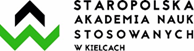 POTWIERDZENIE OSIĄGNIĘCIA ZAKŁADANYCH EFEKTÓW UCZENIA SIĘ
DLA PRAKTYK ZAWODOWYCHPotwierdzam, iż student/studentka …………………………….………………..……, rok studiów: …………,                                                                                        (nazwisko i imię, nr albumu)kierunek: ………………………………...…………, profil: ……..……………………………………………,odbywał/odbywała praktyki zawodowe w okresie ..……..………..….……… w ………………………………… ……….………..…………………………………………………………………………………………………………………………………………………… .…………………………………………………………………...… i podczas praktyk osiągnął/osiągnęła zakładane efekty uczenia się określone w sylabusie zajęć.Tab. 1 Wypełnia Opiekun praktyk z ramienia InstytucjiTab. 2 Wypełnia Koordynator ds. praktyk zawodowych na podstawie przedstawionej przez studenta dokumentacji przebiegu praktyk zawodowych, potwierdzonej przez Opiekuna praktyk z ramienia Instytucji.……………………………………..				…………………………………… (podpis Opiekuna praktyk z ramienia Instytucji)		                                         (podpis Koordynatora ds. praktyk zawodowych)Ocena pracy studenta (skala od 1 do 5)12345Wykorzystanie posiadanej wiedzy w praktyce oraz przygotowanie merytoryczne do praktykiSystematycznośćOrganizacja pracySamodzielnośćTerminowość wykonywania zadańZaangażowanieKreatywnośćUmiejętność pracy w zespoleSkłonność do poszukiwania kompromisów w zakresie zakładanych celówInne …………………………………………………………………………..EFEKTY Z ZAKRESU:Realizacja efektówRealizacja efektówWiedzy:TAKNIEStudent zna i rozumie mechanizmy funkcjonowania przedsiębiorstwa (instytucji), w tym stosowanych procedur, metod organizacji pracy, kontroli realizacji zadań. Student zna i rozumie oraz potrafi opisać wybrane prawne aspekty funkcjonowanie przedsiębiorstwa (instytucji), roli, funkcji i cech osób na różnych poziomach struktur decyzyjnych i wykonawczych. Student ma praktyczną wiedzę i potrafi opisać wybrane metody, narzędzia wykorzystywane w celu gromadzenia, analizy i interpretacji informacji, a także procesy oraz uwarunkowania niezbędne przy wykonywaniu zadań oraz realizacji celów. Umiejętności:Umiejętności:Umiejętności:Potrafi identyfikować organizację podmiotu, jego formę organizacyjno-prawną oraz zachodzące w nim procesy. Potrafi korzystać z urządzeń oraz programów komputerowych usprawniających pracę administracyjno-biurową w zakładzie. Pomaga przy wykonywaniu wybranych zadań przypisanych do działu (działów). Potrafi zidentyfikować otoczenie zewnętrznego przedsiębiorstwa.Kompetencji społecznych:Kompetencji społecznych:Kompetencji społecznych:Student dobrze porozumiewa się z przełożonymi, współpracownikami, wykazuje się umiejętnością komunikacji interpersonalnej. Student jest gotów działać w sposób kreatywny i przedsiębiorczy. 